Albert A. RoebuckJuly 17, 1867 – July 27, 1948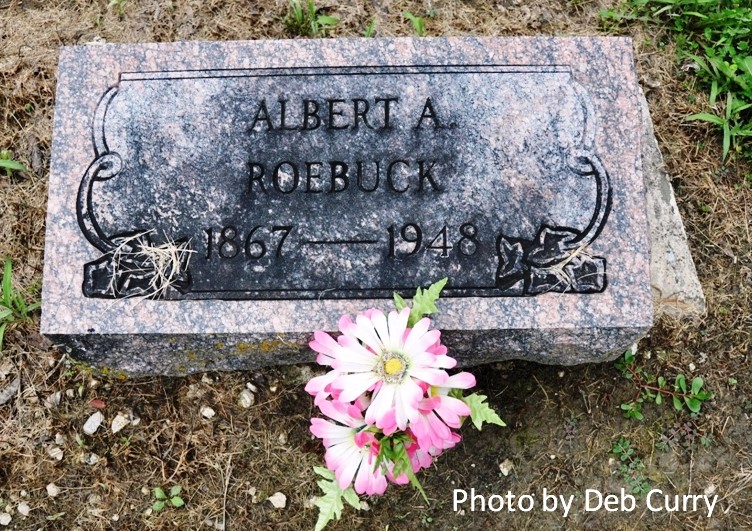 Indiana, Death Certificates, 1899-2011Name: Albert RoebuckGender: MaleRace: WhiteAge: 81y, 0m, 10dMarital status: WidowedBirth Date: 17 Jul 1867Birth Place: Adams County, IndDeath Date: 27 Jul 1948Death Place: Decatur, Adams, Indiana, USAFather: Ebanezar Roebuck Mother: Kathyrn Ellis Spouse: Edith Boyd Informant: Mrs. Harry Martz, Decatur, INBurial: 7/30/1948, Pleasant Mills Cemetery